What are they doing? Look at the pictures and write.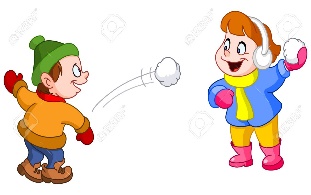 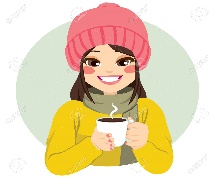 ____________________________________                   c)  ____________________________________ 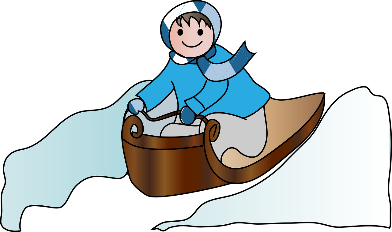 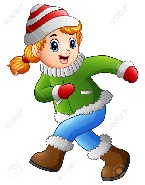 ____________________________________                   d)  ____________________________________ Look and write. 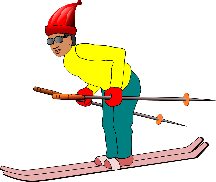 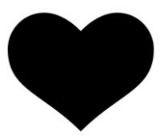                                                 I  ________________________________________________________.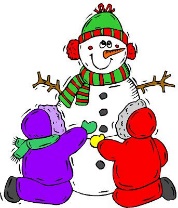 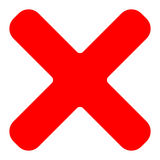                                                 I  ________________________________________________________.ANSWER KEY1)a) I’m drinking hot chocolate.b) She’ running in the snow.c) They’re throwing snowballs.d) He’s riding a sledge.2)a) I love skiing.b) I hate making a snowman.Name: ____________________________    Surname: ____________________________    Nber: ____   Grade/Class: _____Name: ____________________________    Surname: ____________________________    Nber: ____   Grade/Class: _____Name: ____________________________    Surname: ____________________________    Nber: ____   Grade/Class: _____Assessment: _____________________________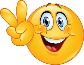 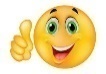 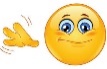 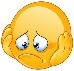 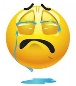 Date: ___________________________________________________    Date: ___________________________________________________    Assessment: _____________________________Teacher’s signature:___________________________Parent’s signature:___________________________